Дати відповіді на запитання1.Що вразило вас найбільше?2. Які почуття ви переживали, читаючи цю книгу?3.Яка головна проблема висвітлюється в романі? 4 Чи має людина право розпоряджатися долею, життям іншої людини?II. Домашнє завдання.Робота над схемою• Як персонажі роману справляються з бідами та негараздами?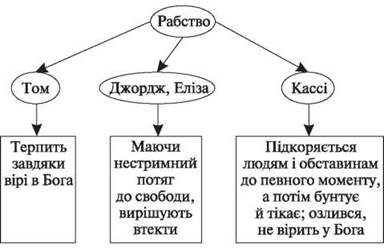 Проблема вибору (для рабів)1) Чому Том не тікає від Шелбі, Сен-Клера та Легрі?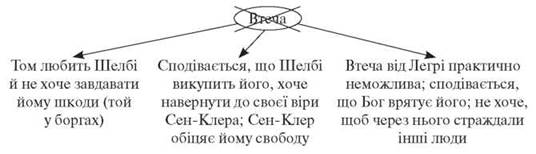 Відповідь надіслати на електронну адресу вчителя tmelnyk07@gmail.com до 19.02.21.